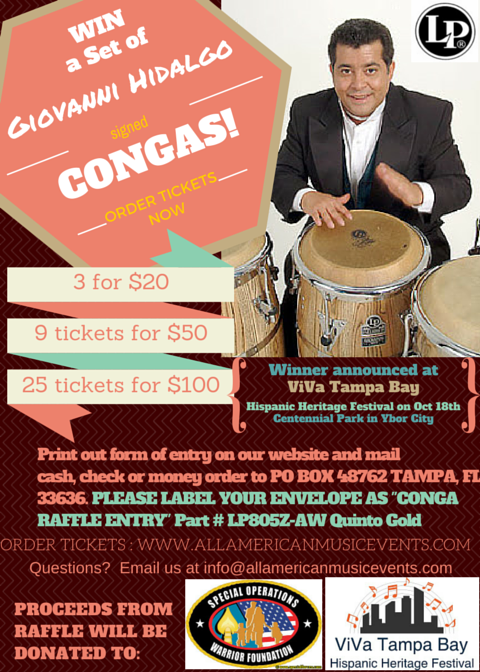 Grammy award winner Giovanni Hidalgo conga raffle submission formOnline submission directions: Complete information on form with receipt number and email to info@allamericanmusicevents.comMail in Submissions: Please print out form, complete and send check or money order to:ViVa Tampa BayGiovanni Raffle SubmissionPO BOX 48762TAMPA, FL 33646Name: _______________________________    Date:______________Address:__________________________________________________Contact phone number: ______ _______ ______Please mark the number of tickets you would like to purchase:_____   3 tickets for $20.00_____   9 tickets for $50.00_____    25 tickets for $100Reciept # (only use if paying online) ___________________________WINNER WILL BE ANNOUNCED BY 4PM AT VIVA TAMPA BAY HISPANIC HERITAGE FESTIVAL ON OCTOBER 18TH AT YBOR CITY’S CENTENNIAL PARKCOME SEE GIOVANNI PLAY LIVE AT VIVA TAMPA BAY!ANY QUESTIONS PLEASE EMAIL INFO@ALLAMERICANMUSICEVENTS.COM*YOU DO NOT HAVE TO BE PRESENT TO WIN, IF NOT PRESENT WE WILL CALL WINNER*